(EK-III)SİSTEME YÜKLENMESİ GEREKEN EVRAKLAR (TESİSLER İÇİN)*.kml koordinat dosyasıProjeyle İlgili Detaylı İş Akım Şeması (Proje sahibi tarafından onaylanacak)Proje Özeti (Faaliyet sahibi tarafından onaylanacak)Kadastrodan veya Likap’tan onaylı Koordinatlı Aplikasyon KrokisiVaziyet planı Taahhütname.Yer /Yerlerin Mülkiyetine İlişkin Belge (Kiracı ise Noter Tasdikli kira kontratı veya tapu fotokopisi)Proje Sahibinin Varsa Vekilinin Noter Tasdikli İmza Sirküleri  (Vekili varsa vekalatnamesi)Atıksu Bertaraf Şekline Ilişkin Belge (Ortak arıtma tesisi üyelik yazısı,kanalizasyon bağlantı izni, foseptik plan vs.)Oda kayıt belgesi, Kapasite Raporu (varsa)Varsa Yapı Ruhsatı/ Yapı Kullanma İzin Belgesi/imar planıİlgili Kurum / Kuruluş görüşleriSİSTEME YÜKLENMESİ GEREKEN EVRAKLAR (MADEN OCAKLARI İÇİN)*.kml koordinat dosyasıProjeyle İlgili Detaylı İş Akım Şeması (Proje sahibi tarafından onaylanacak)Proje Özeti (Faaliyet sahibi tarafından onaylanacak)Maden ruhsat fotokopisi, Mesçere haritası, Vaziyet planı ve 1/25000lik topografik harita (koordinatlar işlenmiş) ocak ağzı ve ilerleme yönü, pasa alanı, Işletme izin alanı, ÇED alanı, stok alanı, bitkisel toprak depolama alanı vb.Taahhütname (Çevre ve Şehircilik İl Müdürlüğünden alınacak.)Proje Sahibinin Varsa Vekilinin Noter Tasdikli İmza Sirküleri  (Vekili varsa vekalatnamesi)Atıksu Bertaraf Şekline Ilişkin Belge (Ortak arıtma tesisi üyelik yazısı,kanalizasyon bağlantı izni, foseptik plan vs.)Oda kayıt belgesi, Kapasite Raporuİlgili Kurum / Kuruluş görüşleriÖRNEK İŞ AKIM ŞEMASI	Bilecik ili, ... İlçesi, ... Beldesi, ... Köyü, ...  mevkiinde, AR, İR:… ve ER:… ruhsat nolu …hektar maden ruhsatlı sahanın … hektarlık kısmında gerçekleştirmeyi planladığımız ......................... projesine/faaliyetine ait iş akım şeması aşağıda gösterilmiştir.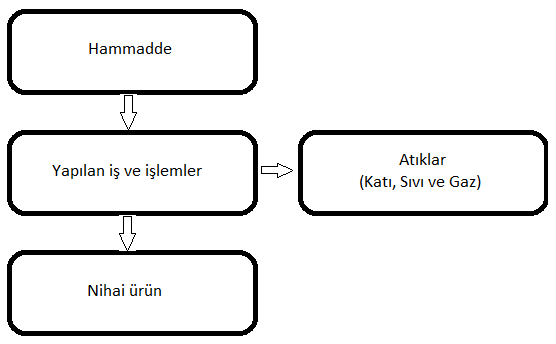   Proje sahibi (imza/kaşe)		HazırlayanÖRNEK PROJE ÖZETİBaşlık Sayfası, Projenin adı, Proje sahibinin adı, adresi, telefon ve faks numaraları, FAALİYETİN YERİ		Mevcut arazı durumu, ( ÇED yönetmeliği Ek-5 Duyarlı Yöreler Kapsamında olup olmadığı belirtilecek ve ilgili kurum / kuruluştan alınan belge ile belgelendirilecektir.) Proje için seçilen yerin adı, mevkii, kapasitesi, çalışan personel sayısı, Projenin Koordinatlar (pasa alanı, İşletme izin alanı, ÇED alanı, stok alanı, bitkisel toprak depolama alanı vb.) PROJENİN TÜRÜ, KAPSAMI, MUHTEMEL ÇEVRESEL ETKİLERİNE KARŞI ALINACAK TEDBİRLER.		Projenin iş akım şeması, Projenin tanımı ve gayesi, kapladığı alan, teknolojisi, çalışacak personel sayısı, Doğal kaynakların kullanımı (arazi kullanımı, su kullanımı, kullanılan enerji türü vb.), Atık üretimi miktarı (katı, sıvı, gaz vb.) ve atıkların kimyasal, fiziksel ve biyolojik özellikleri, Projenin muhtemel çevresel etkilerine karşı alınacak tedbirler.		Ocakta evsel ve/veya endüstriyel nitelikli atık suların kaynaklandığı üniteler belirtilecek, bertaraf yöntemleri yazılacak. 		Ocakta yakıt kullanımı dışında emisyon kaynakları (gaz, toz, buhar vs.) varsa onlarda belirtilecek. Emisyonlara karşı alınan önlemler belirtilecek.		Ocakta oluşan evsel ve/veya endüstriyel nitelikli katı atıklar ve bu atıkların nasıl bertaraf edildiği hakkında bilgiler yazılacak. Tesiste oluşan tehlikeli atıklar ve bertaraf yöntemleri hakkında bilgi verilecek.		Ocakta gürültü kaynakları ve alınacak tedbirler belirtilecek. Gürültü ölçümü yapıldıysa, ölçüm sonuçları belirtilecek.Proje sahibi (imza/kaşe)						HazırlayanBİLECİK ÇEVRE VE ŞEHİRCİLİK İL MÜDÜRLÜĞÜ’NETAAHHÜTNAME     Bilecik ili, ………………  İlçesi, ……………… Köyü sınırları içerisinde yapacağım ……………………………………………………………………… faaliyetlerimde;2872 sayılı Çevre Kanunu ve bu kanun uyarınca çıkartılan ilgili Yönetmeliklerinin hükümlerine uyacağımı, ayrıca vermiş olduğum tüm bilgi ve belgelerin doğru olduğunu, Aksi durumun tespiti halinde uygulanacak tüm cezai müeyyideleri kabul edeceğimi, İmzamla kabul, beyan ve taahhüt ederim.…../…/20..Ad Soyad/Ticari Ünvanı                              							          İmza, Kaşe